ΠΑΝΕΠΙΣΤΗΜΙΟ ΔΥΤΙΚΗΣ ΑΤΤΙΚΗΣ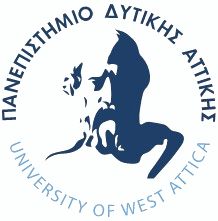 ΣΧΟΛΗ ΕΦΑΡΜΟΣΜΕΝΩΝ ΤΕΧΝΩΝ ΚΑΙ ΠΟΛΙΤΙΣΜΟΥΤΜΗΜΑ ΣΥΝΤΗΡΗΣΗΣ ΑΡΧΑΙΟΤΗΤΩΝ ΚΑΙ ΕΡΓΩΝ ΤΕΧΝΗΣΗμερομηνία:Αρ. Πρωτ.:[Συμπληρώνεται από τη Γραμματεία]ΑΝΑΝΕΩΣΗ ΕΓΓΡΑΦΗΣ ΥΠΟΨΗΦΙΟΥ/ΑΣ ΔΙΔΑΚΤΟΡΑΠΡΟΣ:Γραμματεία του Τμήματος Συντήρησης Αρχαιοτήτων και Έργων Τέχνης Ονοματεπώνυμο: ………………………………………............……………………………………………………………………………... Παρακαλώ όπως δεχτείτε την ανανέωση εγγραφής μου ως Υποψήφιου/ας Διδάκτορα του Τμήματος Συντήρησης Αρχαιοτήτων και Έργων Τέχνης, με θέμα Διδακτορικής Διατριβής: «………………………………………………………»Α.Μ.: ………………………………………………………………………..Παρακαλώ όπως δεχτείτε την ανανέωση εγγραφής μου ως Υποψήφιου/ας Διδάκτορα του Τμήματος Συντήρησης Αρχαιοτήτων και Έργων Τέχνης, με θέμα Διδακτορικής Διατριβής: «………………………………………………………»Τηλέφωνο: ………………………………………………………………Παρακαλώ όπως δεχτείτε την ανανέωση εγγραφής μου ως Υποψήφιου/ας Διδάκτορα του Τμήματος Συντήρησης Αρχαιοτήτων και Έργων Τέχνης, με θέμα Διδακτορικής Διατριβής: «………………………………………………………»E mail: …………………………………………………………………Παρακαλώ όπως δεχτείτε την ανανέωση εγγραφής μου ως Υποψήφιου/ας Διδάκτορα του Τμήματος Συντήρησης Αρχαιοτήτων και Έργων Τέχνης, με θέμα Διδακτορικής Διατριβής: «………………………………………………………»Θέμα: Ανανέωση Εγγραφής Υποψήφιου/ας ΔιδάκτοραΠαρακαλώ όπως δεχτείτε την ανανέωση εγγραφής μου ως Υποψήφιου/ας Διδάκτορα του Τμήματος Συντήρησης Αρχαιοτήτων και Έργων Τέχνης, με θέμα Διδακτορικής Διατριβής: «………………………………………………………»Αιγάλεω, 00/00/0000Παρακαλώ όπως δεχτείτε την ανανέωση εγγραφής μου ως Υποψήφιου/ας Διδάκτορα του Τμήματος Συντήρησης Αρχαιοτήτων και Έργων Τέχνης, με θέμα Διδακτορικής Διατριβής: «………………………………………………………»Υπογραφή: